We are really excited about the Radon Reduction Sweepstakes and it is a great opportunity to communicate with your contacts about radon.  Below are some sample Facebook and Twitter post samples that you can use and encourage your contacts to circulate as well.Campaign: #testreducewinPartners: @ActionOnRadon     @RadonInfo      @cnrpp_radonQuick tips:When you create a post make sure you use an image; we have 2 images developed for the Radon Reduction Sweepstakes you can use, find them at the end of this document.Also, include the #testreducewin in all your posts so they can be easily found when people search for them.Include one of our twitter handles and we will retweet.Facebook Post SamplesTake Action on Radon (TAOR) and Canadian Association of Radon Scientists and Technologists (CARST) have partnered to offer a total of $10,000 for a National Radon Reduction Sweepstakes! #testreducewin For more detail and sweepstakes rules visit: https://tinyurl.com/y8a9x63bHave you mitigated your home for radon in the last five years? You could be eligible to win a rebate of up to $1,000 through the Radon Reduction Sweepstakes! #testreducewin More info can be found at: https://tinyurl.com/y8a9x63bExcited to announce that TAOR and CARST have partnered to offer a total of $10,000 for a National Radon Reduction Sweepstakes! #testreducewin Find out if you are eligible by visiting: https://tinyurl.com/y8a9x63bIf you’ve taken action to reduce your home’s radon levels you may be eligible to receive a rebate of up to $1,000 through the National Radon Reduction Sweepstakes! #testreducewin Visit https://tinyurl.com/y8a9x63b to find out more information.Reduce your home’s radon levels before June 30, 2018 and you could be eligible to win up to $1,000 towards the cost of your radon reduction system. #testreducewin Find out how by visiting https://tinyurl.com/y8a9x63bTest. Reduce. Win. It’s that easy! Find out how you can participate in the National Radon Reduction Sweepstakes by visiting https://tinyurl.com/y8a9x63b #testreducewinProtect your family from lung cancer.  Test your home for radon now, and you may have a chance to win back $1,000 of the cost of reducing your radon exposure.  Find out more information by visiting https://tinyurl.com/y8a9x63b #testreducewinIf you’ve reduced the radon level in your home in the last 5 years you may be eligible to win up to $1,000 towards the cost of your reduction system. #testreducewin Find out more here: https://tinyurl.com/y8a9x63bBy taking action on radon you are ensuring safe, healthy air in your home which helps prevent lung cancer. TAOR and CARST are rewarding your efforts to reduce radon levels by offering a total of $10,000 to homeowners who have taken action against radon in the last 5 years. #testreducewin Find out if you are eligible here: https://tinyurl.com/y8a9x63bHas your home been mitigated for radon by a C-NRPP radon professional in the last 5 years? You may be eligible to win a rebate for up to $1,000 towards the cost of your reduction system! #testreducewin Get the details here: https://tinyurl.com/y8a9x63bIf your home has high radon levels, make sure you mitigate before June 30, 2018 to be eligible for a rebate of up to $1,000 towards the cost of your reduction system! #testreducewin Find out more here: https://tinyurl.com/y8a9x63bDid you know that Take Action on Radon (TAOR) and Canadian Association of Radon Scientists and Technologists (CARST) have partnered to offer a total of $10,000 for a National Radon Reduction Sweepstakes? There will be 10 draws, each worth up to $1,000 with two prizes awarded per region. #testreducewin Find out if you are eligible here: https://tinyurl.com/y8a9x63bTake action on radon in your home - you may have a chance to win up to $1,000 towards the cost of the radon reduction method! #testreducewin Find out more by visiting the National Radon Reduction Sweepstakes page https://tinyurl.com/y8a9x63bWin a rebate of up to $1,000 towards the cost of reducing the high radon level in your home through the National Radon Reduction Sweepstakes being offered by TAOR and CARST! #testreducewin https://tinyurl.com/y8a9x63bProtect your health and win! Enter the National Radon Reduction Sweepstakes today https://tinyurl.com/y8a9x63b #testreducewinHave you had the radon levels in your home reduced by a C-NRPP certified mitigation professional? If so, you may be eligible to receive a rebate of up to $1,000 towards the cost of the reduction system. #testreducewin Find out more here: https://tinyurl.com/y8a9x63b3,000 people die each year in Canada from radon induced lung cancer. If your home has high levels of radon, make sure you reduce them to as low as is reasonably possible using a C-NRPP radon mitigation professional. If you do so by June 30, 2018 you may be eligible to win up to $1,000 towards the cost of your reduction system! #testreducewin Find out more here https://tinyurl.com/y8a9x63bVisit https://tinyurl.com/y8a9x63b to find out more about the National Radon Reduction Sweepstakes. You may have a chance to win up to $1,000 towards the cost of your radon reduction system. #testreducewinNow is a great time to Take Action on Radon! You may have a chance to win up to $1,000 towards the cost of your radon reduction system. #testreducewin  https://tinyurl.com/y8a9x63bTweet Samples@actiononradon and you could win $1,000 towards the cost of your radon reduction system. https://tinyurl.com/y8a9x63b#testreducewin with the National Radon Reduction Sweepstakes https://tinyurl.com/y8a9x63bTested your home for radon? #testreducewin Enter to win back $1,000 of the cost of your radon reduction system! https://tinyurl.com/y8a9x63b#testreducewin It’s that easy! Find out how you can participate in the National Radon Reduction Sweepstakes https://tinyurl.com/y8a9x63b Enter the National Radon Reduction Sweepstakes and you could #testreducewin  $1,000 for your radon reduction system! https://tinyurl.com/y8a9x63b Protect your health and win! Enter the National Radon Reduction Sweepstakes today https://tinyurl.com/y8a9x63b #testreducewinNov is Radon Action Month. New #testreducewin launched offering $10,000 for radon reduction system costs! https://tinyurl.com/y8a9x63bWin $1,000 to cover the cost of your radon reduction system. #testreducewin Learn more at https://tinyurl.com/y8a9x63bHave you fixed your home for radon in the last 5 years? #testreducewin a rebate of $1,000 to cover the cost https://tinyurl.com/y8a9x63bIf your home tested high for radon, you can enter to win $1,000 to help cover the radon reduction system cost https://tinyurl.com/y8a9x63bProtect your family, reduce your radon by June 30 to be entered to win back $1,000. #testreducewin Learn more at https://tinyurl.com/y8a9x63b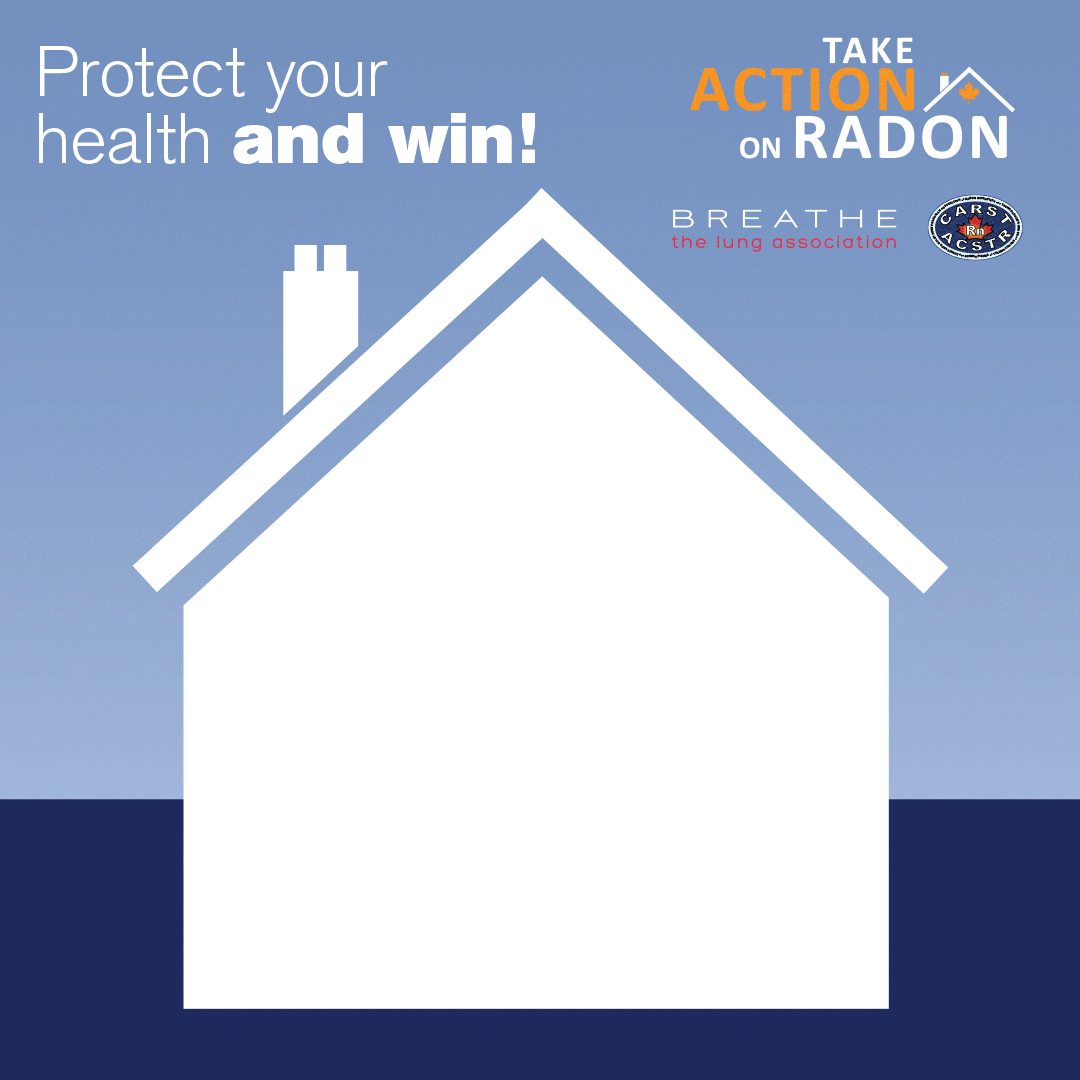 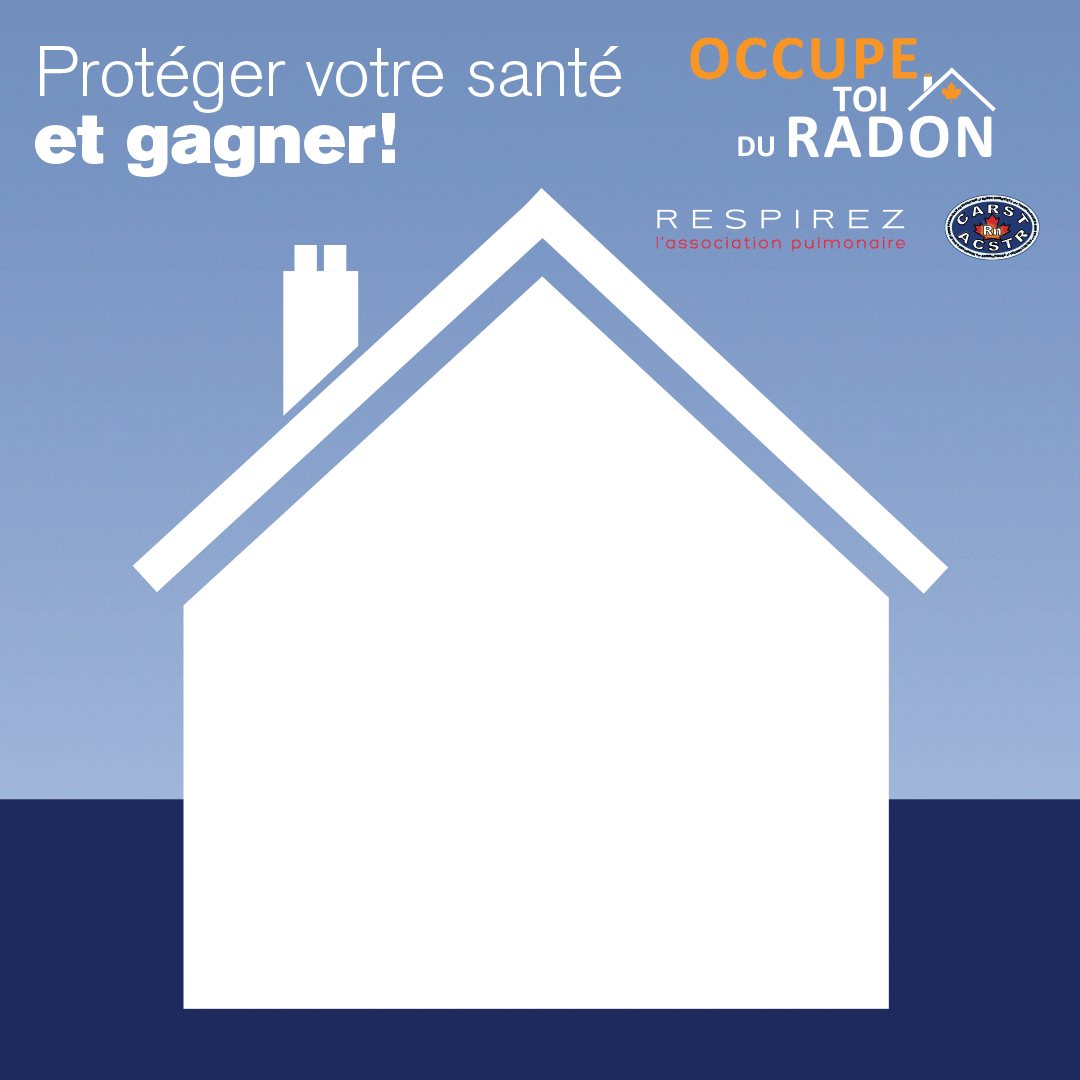 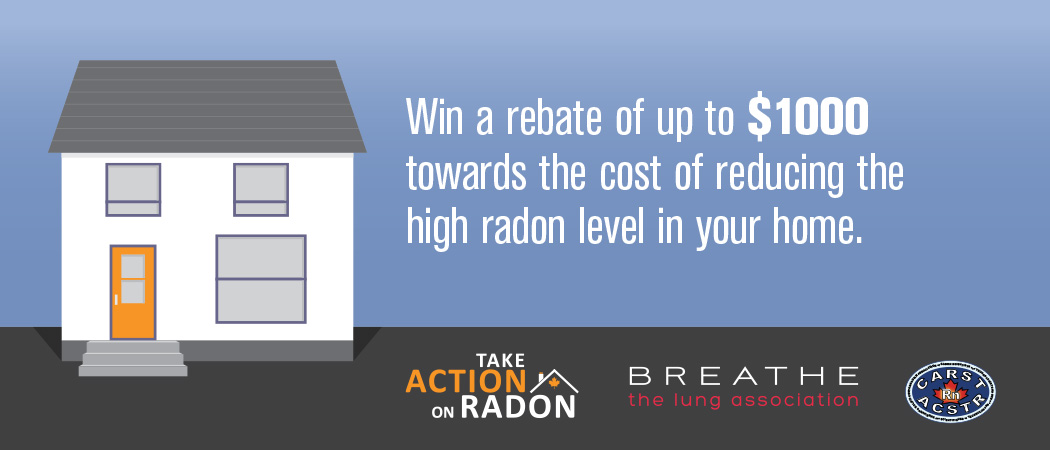 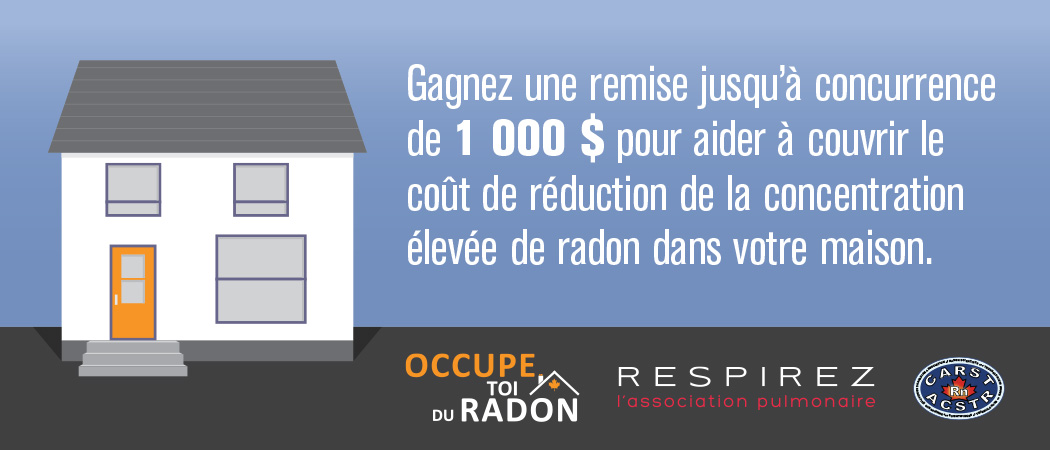 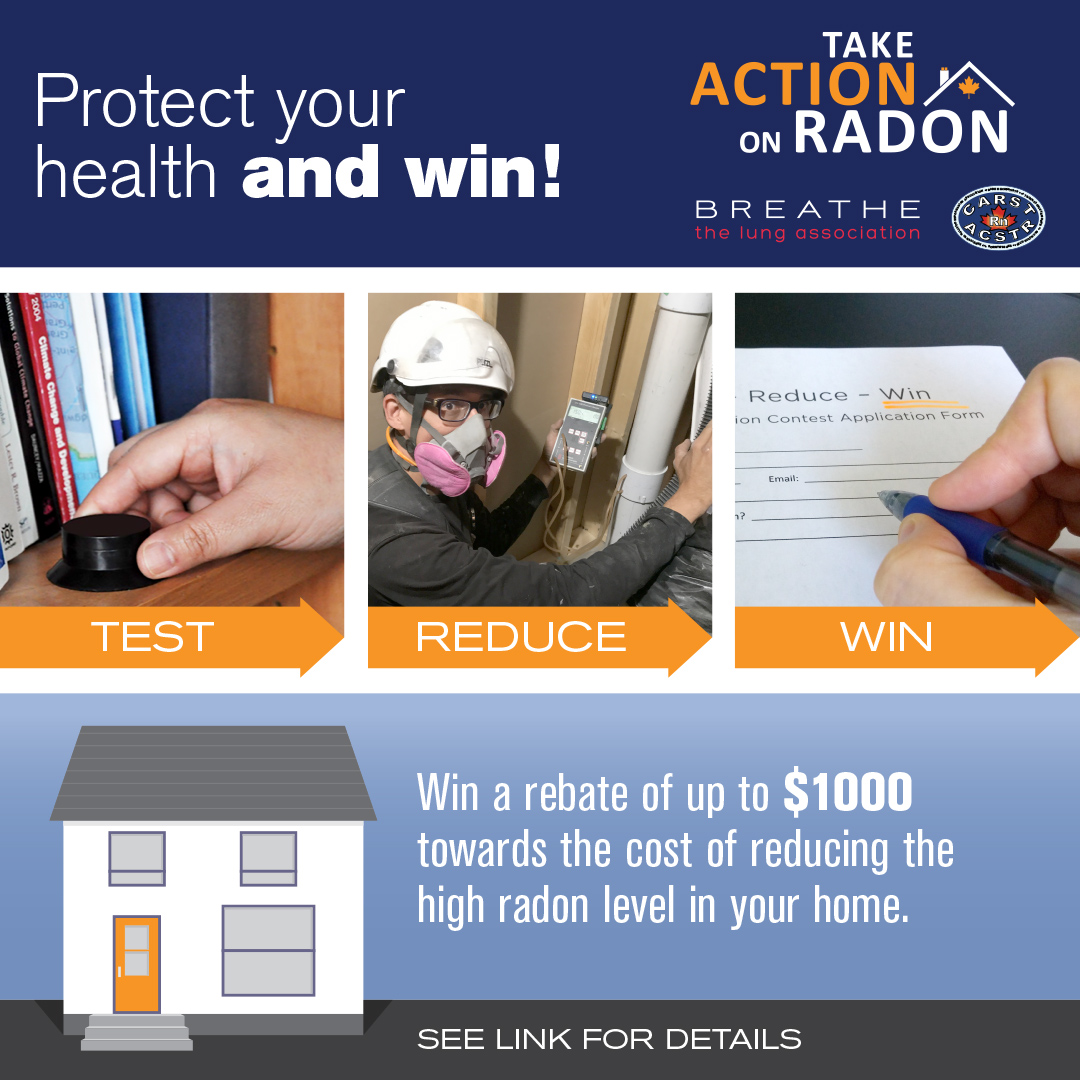 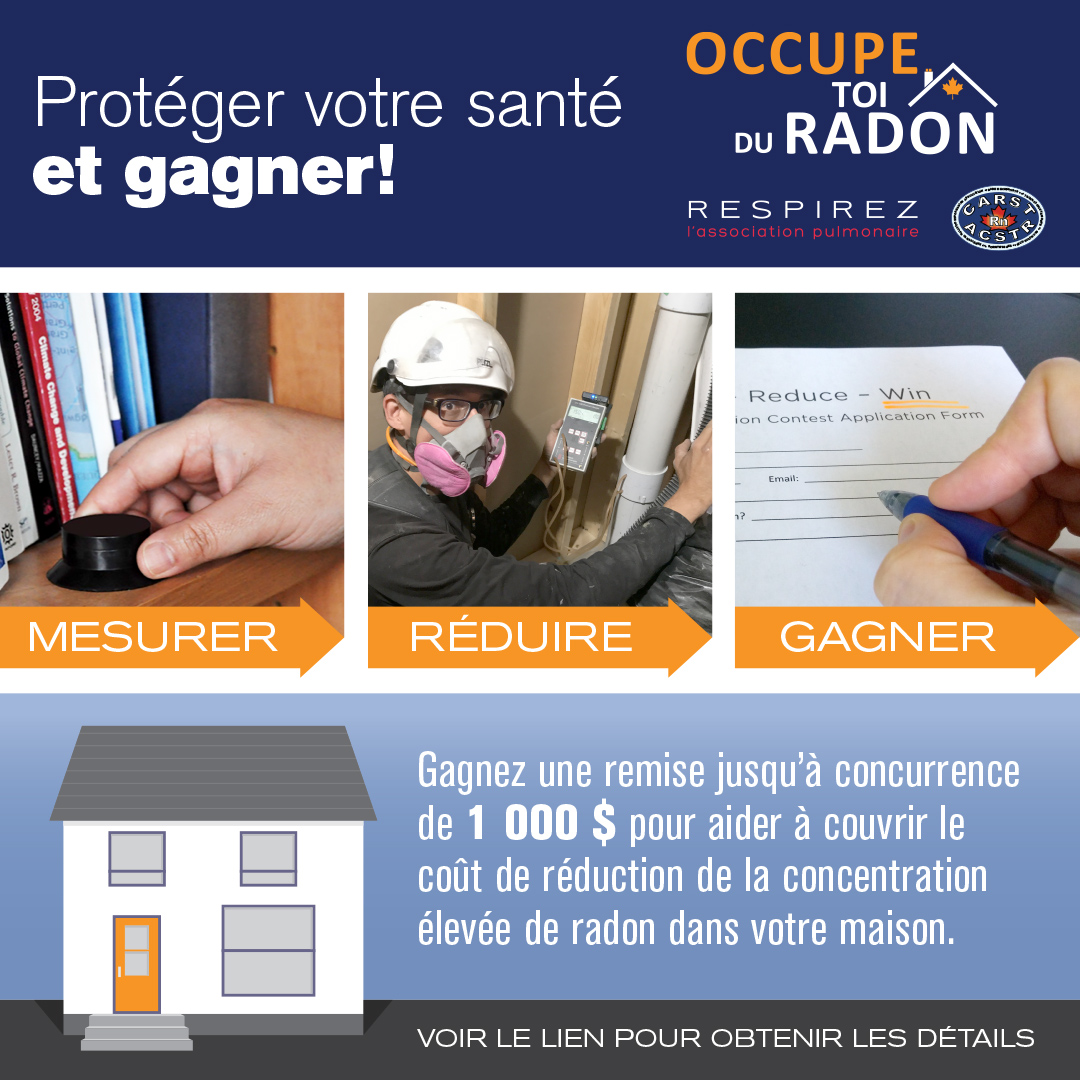 